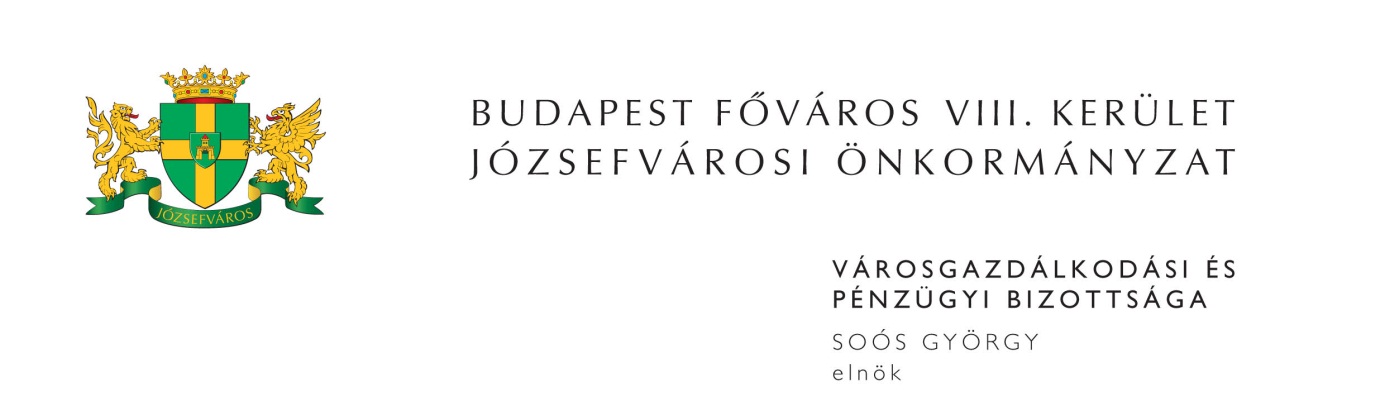 M E G H Í V ÓBudapest Józsefvárosi Önkormányzat Városgazdálkodási és Pénzügyi Bizottsága2017. évi 19. rendes ülését2017. június 19-én (hétfő) 1300 órárahívom össze.A Városgazdálkodási és Pénzügyi Bizottság ülését a Józsefvárosi Polgármesteri HivatalIII. 300-as termében (Budapest VIII. kerület, Baross u. 63-67.) tartja.Napirend1. Beszerzések(írásbeli előterjesztés)Javaslat „Józsefvárosi Önkormányzatnak Kerületi Építési Szabályzatának és Szabályozási Tervének beszerzése” tárgyú, közbeszerzési értékhatárt el nem érő beszerzési eljárás eredményének megállapítására (PÓTKÉZBESÍTÉS)Előterjesztő: Iványi Gyöngyvér - főépítész, Városépítészeti Iroda vezetője2. Gazdálkodási ÜgyosztályElőterjesztő: dr. Galambos Eszter - ügyosztályvezető(írásbeli előterjesztés)Javaslat közterület-használati kérelmek elbírálására Tulajdonosi hozzájárulás Budapest VIII. kerület, Százados út 26. számú ingatlanra leágazó gázvezeték építéséhez3. Józsefvárosi Gazdálkodási Központ Zrt.Előterjesztő: Bozsik István Péter - vagyongazdálkodási igazgató(írásbeli előterjesztés)Javaslat gépkocsi-beálló bérbeadására Javaslat gépkocsi-beálló bérbeadására A Budapest VIII. kerület, Dobozi u. 21. szám alatti üres, önkormányzati tulajdonú, nem lakás céljára szolgáló helyiség bérbeadására érkezett két kérelem ügye4. Egyéb előterjesztések(írásbeli előterjesztés)Javaslat a Budapesti Rendőr-főkapitánysággal kötendő adományozási szerződés megkötéséreElőterjesztő: dr. Dabasi Anita - Városvezetési Ügyosztály vezetőjeJavaslat a Józsefvárosi Önkormányzat bankszámlaszerződésének módosítására és lekötött betét elhelyezésére (PÓTKÉZBESÍTÉS)Előterjesztő: Páris Gyuláné - gazdasági vezető5. Zárt ülés keretében tárgyalandó előterjesztések(írásbeli előterjesztés)Javaslat a Budapest VIII. kerület, Illés u. …………………. szám alatti lakásra vonatkozóan ………………….. bérlő bérleti jogviszonyának közös megegyezéssel való megszüntetésére, másik lakás bérbeadása mellett Előterjesztő: Bozsik István Péter - Józsefvárosi Gazdálkodási Központ Zrt. vagyongazdálkodási igazgatójaJavaslat a Budapest VIII. kerület, Vay Ádám utca …………... és ……………. szám alatti önkormányzati lakások csatolására Előterjesztő: Bozsik István Péter - Józsefvárosi Gazdálkodási Központ Zrt. vagyongazdálkodási igazgatójaJavaslat a Budapest VIII. kerület, Szerdahelyi utca ……………... szám alatti és a Budapest XIV. kerület, Róna utca …………….. szám alatti önkormányzati bérlemények lakáscsere szerződésének jóváhagyásáraElőterjesztő: Bozsik István Péter - Józsefvárosi Gazdálkodási Központ Zrt. vagyongazdálkodási igazgatójaMegjelenésére feltétlenül számítok. Amennyiben az ülésen nem tud részt venni, kérem, azt írásban (levélben, elektronikus levélben) jelezni szíveskedjen Soós György bizottsági elnöknek legkésőbb 2017. június 19-én az ülés kezdetéig. Budapest, 2017. június 14.	Soós György s.k.	elnök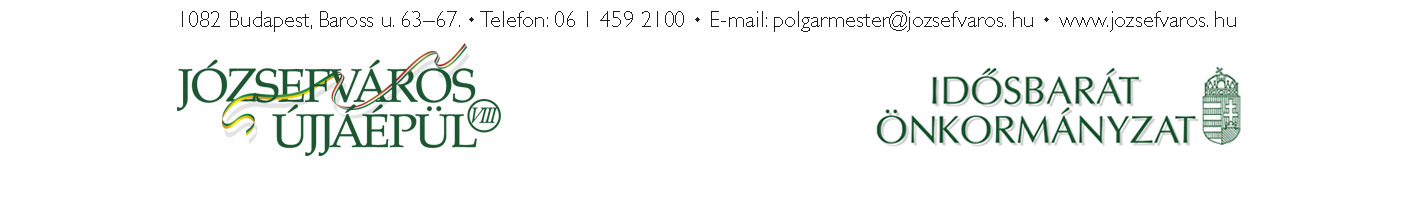 2